05/23-03Saniertes TIP-WhitepaperDommel legt Whitepaper zum 
Tight-In-Pipe-Verfahren neu aufKanalsanierung ist ein wichtiges Thema. Zumal der Großteil der unterirdischen Infrastruktur in Deutschland dringend sanierungsbedürftig ist. Dass die Instandsetzung – selbst bei extremen Schäden in Kanälen – wirtschaftlich und ohne große, störende Tiefbauarbeiten durchgeführt werden kann, beweist das Tight-In-Pipe-Verfahren. Die Sanierungstechnik Dommel GmbH bietet dazu bereits seit einigen Jahren ein Whitepaper mit Informationen zur Vorgehensweise, zu den Vorteilen sowie relevanten Richtlinien an. Um das digitale Papier auf den neuesten Stand zu bringen und aktuelle Entwicklungen zu berücksichtigen, wird dieses Jahr eine Neuauflage veröffentlicht – mit aktuellem Regelwerk und neuen Projektbeispielen. Minimalinvasiv, langlebig und selbst bei extremen Schäden einsetzbar – diese sind nur einige zentrale Vorteile, welche das Tight-In-Pipe-Verfahren in der Kanalsanierung mit sich bringt. Weitere Pluspunkte und eine detaillierte Beschreibung der Vorgehensweise der innovativen Renovierungsmethode liefert das Whitepaper der Sanierungstechnik Dommel GmbH. Nach der Erstausgabe im Jahr 2020 wurde es jetzt überarbeitet. Wie die erste Veröffentlichung bietet auch die Neuauflage alle wichtigen Informationen – von der Definition über die Anwendungsbereiche des Verfahrens bis hin zu den relevanten Normen und Regelwerken. Überdies veranschaulichen sorgfältig ausgewählte Illustrationen, Grafiken und Bilder die Beschreibungen im Text. Da seit der Erstveröffentlichung des Whitepapers ein neues Merkblatt des Rohrleitungssanierungsverbandes e.V. (RSV) erschienen ist, wurden in der neuen Version die Verweise auf die geltenden Regelwerke aktualisiert. Darüber hinaus beinhaltet es neue, spannende Projekte, um die Vorzüge des TIP-Verfahrens mit konkreten Praxisbeispielen zu untermauern. Das Ergebnis: ein lesenswertes digitales Papier mit Expertenwissen, Fakten und Empfehlungen rund um das TIP-Verfahren.Interessierte können das Whitepaper von Dommel hier anfordern: www.tight-in-pipe.de.ca. 2.000 ZeichenBildunterschrift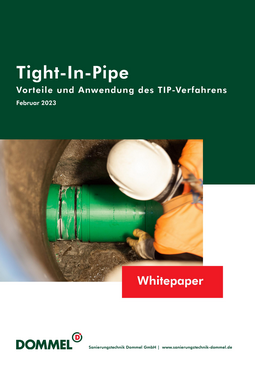 [23-03 Neuauflage Whitepaper]Unter Berücksichtigung des aktuellen Regelwerks und mit neuen Projektbeispielen präsentiert die Sanierungstechnik Dommel GmbH das überarbeitete Whitepaper zum TIP-Verfahren.Foto: Sanierungstechnik Dommel GmbHRückfragen beantwortet gern: Sanierungstechnik Dommel GmbH Benedikt StentrupTel: +49 (0) 2381 98 764 21eMail: benedikt.stentrup@sanierungstechnik-dommel.dewww.sanierungstechnik-dommel.de Kommunikation2BMareike Wand-QuassowskiTel. +49 (0) 231 330 49 323eMail: m.quassowski@kommunikation2b.dewww.kommunikation2b.deÜber die Sanierungstechnik Dommel GmbH:Die Sanierungstechnik Dommel GmbH mit Sitz im nordrhein-westfälischen Hamm ist Spezialist für sämtliche Dienstleistungen rund um die Instandhaltung von Kanälen und Schächten. Als kompetenter Partner von Kommunen, Verantwortlichen der Industrie und Ingenieuren bietet sie neben Zustandserfassungen auch diverse grabenlose Sanierungsverfahren sowie alle erforderlichen Tiefbauarbeiten aus einer Hand an. Bei den Maßnahmen stehen eine partnerschaftliche Arbeitsweise und eine hohe Ausführungsqualität immer im Mittelpunkt. Die Abwicklung von Kanalsanierungsprojekten mit außergewöhnlichen Anforderungen ist darüber hinaus eine Stärke des Unternehmens. Die Sanierungstechnik Dommel GmbH beschäftigt mehr als 90 Mitarbeiter und ist seit 1989 auf dem deutschen Markt aktiv.